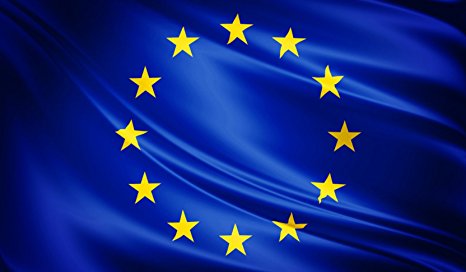 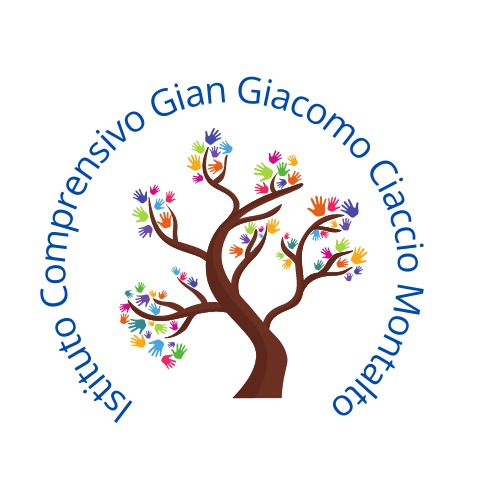 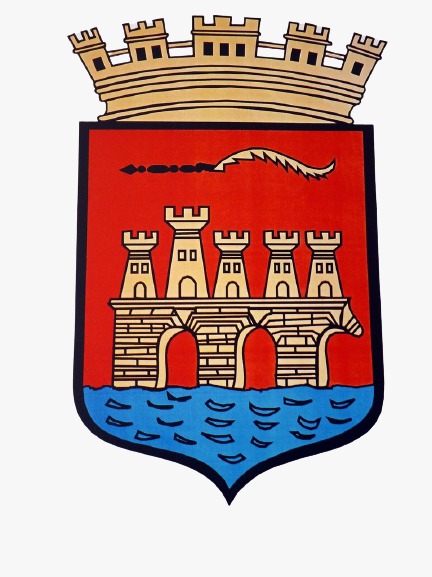 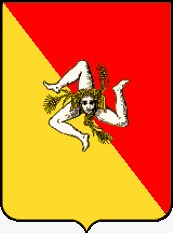 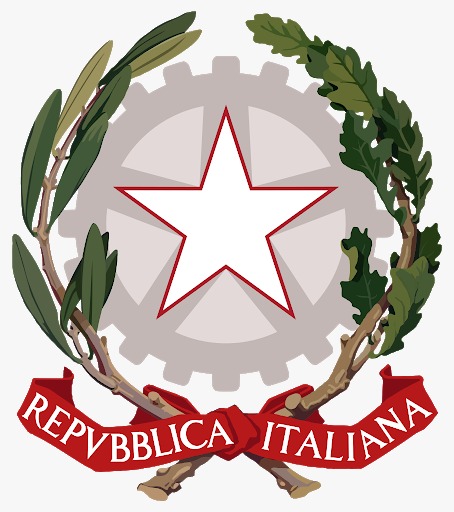 ISTITUTO COMPRENSIVO“Gian Giacomo Ciaccio Montalto”Via Tunisi, 37 - 91100 TRAPANI – Tel -Telefax 0923 20106 CF: 80004160810 - C.M.: TPIC836004 e-mail tpic836004@istruzione.it – e-mail tpic836004@pec.istruzione.itwww.icciacciomontalto.edu.it a.s. 2023/2024	Circ. n. 182/2024        Trapani, 9.05.2024	             Ai docenti Al personaleAl DSGAAl SitoOggetto: Prove generali LipDubAl fine di poter espletare al meglio le dovute attività didattiche inerenti al progetto Lip Dub, si condivide la griglia con i nominativi degli alunni /docenti coinvolti, la traccia musicale e gli ambienti scelti per le diverse performance realizzate. Si dispone, inoltre la seguente organizzazione scolastica funzionale alla realizzazione del video finale:- Scuola Primaria: Martedì 14- 21-28 maggio dalle 16:30 alle 17:00- programmazione   settimanale in presenza e funzionale all’organizzazione del Lip Dub;- Giovedì 16 maggio 1^ prova generale alle ore 10:00 in orario curriculare – Scuola Primaria e Secondaria - Martedì 28 maggio 2^prova generale alle ore 10:00  - Scuola Primaria  e Secondaria- Giovedì 30 maggio l ’intera giornata scolastica sarà organizzata in funzione del pieno espletamento del progetto Lip Dub.Al termine delle riprese riprenderanno le consuete attività didattiche.Si allega link del percorso da realizzare:https://docs.google.com/document/d/1GL_akKdHr3v1YHMwi0EyV-KtbaF86N4H/edit?usp=sharing&ouid=115261374667318149481&rtpof=true&sd=trueConfidando nella professionalità e collaborazione di tutti i soggetti coinvolti, ringrazio anticipatamente.                      IL DIRIGENTE SCOLASTICO 								                              Dott.ssa Anna Maria SaccoDocumento informatico firmato digitalmente ai sensi del D.Lgs n. 82/2005 modificato ed integrato dal D.Lgs n.235/2010, del D.P.R. n.445/2000 e norme collegate